Western Australia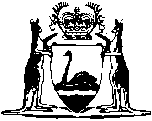 Criminal Investigation (Identifying People) Act 2002Criminal Investigation (Identifying People) Regulations 2002Western AustraliaCriminal Investigation (Identifying People) Regulations 2002Contents1.	Citation	12.	Commencement	13.	Public officers (s. 5(1))	13A.	Forensic purpose for which police officers may be required to undergo identifying procedure (s. 22(1))	24.	Qualified persons (s. 52)	25.	Law enforcement officers (s. 73(1)(e))	35A.	Disclosure of identifying information (s. 73(1)(n))	45B.	DNA database indexes (s. 76)	46.	Corresponding laws (s. 87, 88(a))	77.	Authorised officers (s. 87, 88(b))	88.	Registrar (s. 87, 88(c))	910.	Form of warrants (s. 33(6), 46(4))	9Schedule 3 — IP warrant (involved protected person)Schedule 4 — IP warrant (suspect)Notes	Compilation table	15Defined termsWestern AustraliaCriminal Investigation (Identifying People) Act 2002Criminal Investigation (Identifying People) Regulations 20021.	Citation		These regulations may be cited as the Criminal Investigation (Identifying People) Regulations 2002 1.2.	Commencement		These regulations come into operation on the day on which Part 2 of the Criminal Investigation (Identifying People) Act 2002 comes into operation 1.3.	Public officers (s. 5(1))	[(1), (2)	deleted]	(3)	The office of fisheries officer to which appointments are made under section 11 of the Fish Resources Management Act 1994 is prescribed under section 5(1)(a) of the Act.	(4)	The powers in the Act that a holder of the office of fisheries officer may exercise are specified under section 5(1)(b) of the Act to be all the powers that the Act provides may be exercised by a public officer.	[Regulation 3 amended in Gazette 27 Jun 2006 p. 2305; 3 Jul 2015 p. 2668.]3A.	Forensic purpose for which police officers may be required to undergo identifying procedure (s. 22(1))		The forensic purpose of investigating an offence or a suspected offence or offences generally is prescribed for section 22(1) of the Act.	[Regulation 3A inserted in Gazette 19 Nov 2002 p. 5507.]4.	Qualified persons (s. 52)	(1)	For the definition of qualified person in section 52 of the Act, a person is qualified to do any non-intimate identifying procedure if the person is — 	(a)	a forensic scientist approved under subregulation (3); or	(b)	a forensic technician approved under subregulation (3); or	(c)	a police officer who has satisfactorily completed a course of training approved for this paragraph under subregulation (3); or	(d)	a fisheries officer appointed under section 11 of the Fish Resources Management Act 1994 who has satisfactorily completed a course of training approved for this paragraph under subregulation (3).	(2)	For the definition of qualified person in section 52 of the Act, a person is qualified to do the intimate identifying procedure of taking a sample of blood if — 	(a)	the person is a police officer who has satisfactorily completed a course of training approved for this paragraph under subregulation (3); and	(b)	the sample is to be taken by means of a lancet or a finger blood sampling device.	(2a)	For the definition of qualified person in section 52 of the Act, a person is qualified to do the intimate identifying procedure of photographing an identifying feature of a person on his or her private parts if the person is a police officer who has satisfactorily completed a course of training approved for this subregulation under subregulation (3).	(3)	The Commissioner may by notice published in the Gazette — 	(a)	approve a person as a forensic scientist for subregulation (1)(a) or as a forensic technician for subregulation (1)(b); or	(b)	approve a course of training for subregulation (1)(c) or (d), (2)(a) or (2a); or	(c)	amend or revoke a notice under paragraph (a) or (b).	(4)	In this regulation — 	police officer means a person appointed under Part I or IIIA of the Police Act 1892.	[Regulation 4 amended in Gazette 19 Nov 2002 p. 5507-8; 27 Jun 2006 p. 2305.]5.	Law enforcement officers (s. 73(1)(e))		A person is a law enforcement officer for section 73(1)(e) of the Act if the person is — 	(a)	a member of the police force of another State or a Territory or a member of the Australian Federal Police; or	(aa)	an officer appointed under the Corruption, Crime and Misconduct Act 2003 section 179; or	(ab)	a public service officer employed in the Public Sector Commission, but only if the forensic purpose of the disclosure concerns a matter that is relevant to the functions of the Public Sector Commissioner under the Corruption, Crime and Misconduct Act 2003; or	(b)	an officer of Customs within the meaning of the Customs Act 1901 of the Commonwealth; or	(c)	a person appointed under the Fisheries Management Act 1991 (Commonwealth) section 83 to be an officer for the purposes of that Act; or	(d)	a person authorised under the Migration Act 1958 (Commonwealth) as an authorised officer for the purposes of carrying out identification tests under that Act.	[Regulation 5 amended in Gazette 19 Nov 2002 p. 5508; 14 Oct 2005 p. 4556; 22 Dec 2009 p. 5275; 26 Jun 2015 p. 2269.]5A.	Disclosure of identifying information (s. 73(1)(n))		For section 73(1)(n) of the Act, the following purposes are prescribed — 	(a)	the Australian Crime Commission’s national policing information functions under the Australian Crime Commission Act 2002 (Commonwealth);	(b)	a review, special inquiry or investigation under the Public Sector Management Act 1994 Part 3A Division 3.	[Regulation 5A inserted in Gazette 23 Jun 2017 p. 3187.]5B.	DNA database indexes (s. 76)	(1)	In this regulation — 	commencement day means the day on which the Criminal Investigation (Identifying People) Amendment Act 2013 section 28 comes into operation 2;	crime scene index means an index of DNA profiles derived from material obtained from —	(a)	a place (whether within or outside ) where an offence was, or is reasonably suspected to have been, committed; or	(b)	a place (whether within or outside Australia) where evidence associated with, relevant to, or of assistance in investigating, an offence was situated; or	(c)	on or in the body of a person who was involved when an offence was committed, whether as a suspect for, or as a victim of, or as a witness to, the offence; or	(d)	on or in anything worn or carried by a person referred to in paragraph (c) at the time of the offence; or	(e)	anything in respect of which an offence was committed or that was used in committing, or in connection with committing, an offence,	together with information about when and where the material was obtained, but does not include the DNA profile of a person reasonably suspected to have committed the offence, if the profile was obtained from that person;	former section 76 means section 76 of the Act as in effect immediately before commencement day;	missing persons index means an index of DNA profiles derived from material that relates to, or that may relate to, a missing person, together with information about when and where the material was obtained;	offence means — 	(a)	an offence under the law of this State, another State, a Territory or the Commonwealth; or	(b)	an offence under the law of a jurisdiction outside Australia the elements of which, if they had occurred in Australia, would have constituted an offence referred to in paragraph (a);	offenders index means an index of the DNA profiles obtained — 	(a)	under Part 6 or 7 of the Act from suspects, if the profiles were, immediately before commencement day, lawfully in the offenders index (as defined in former section 76); or	(b)	under Part 8A of the Act, or the former Schedule 1 clause 6 (as defined in section 68A(1) of the Act), from serious offenders; or	(c)	under the corresponding law of a participating jurisdiction from people who have been convicted of an offence under the law of that jurisdiction,	together with the personal details of the people whose profiles they are;	suspects index means an index of the DNA profiles obtained — 	(a)	under Part 6 or 7 of the Act from suspects; or	(b)	under the former Schedule 1 clause 6 (as defined in section 68A(1) of the Act) from remand prisoners; or	(c)	under the corresponding law of a participating jurisdiction from people who are suspected of having committed an offence under the law of that jurisdiction,	together with the personal details of the people whose profiles they are;	unknown deceased persons index means an index of the DNA profiles derived — 	(a)	from material obtained from deceased people whose personal details are unknown; or	(b)	from material that relates, or may relate, to deceased people whose personal details are unknown,	together with information about when and where the material was obtained;	volunteers (limited purposes) index means an index of the DNA profiles obtained — 	(a)	under Part 4 Division 2 of the Act from volunteers; or	(b)	under Part 5 of the Act from victims and witnesses; or	(c)	under the corresponding law of a participating jurisdiction from people similar to those referred to in paragraphs (a) and (b); or	(d)	under Part 4 Division 3 of the Act, or under the corresponding law of a participating jurisdiction, from deceased people,	in respect of which there are limits as to the forensic purposes for which they may be used, together with the personal details of the people whose DNA profiles they are;	volunteers (unlimited purposes) index means an index of the DNA profiles obtained — 	(a)	under Part 4 Division 2 of the Act from volunteers; or	(b)	under Part 5 of the Act from victims and witnesses; or	(c)	under the corresponding law of a participating jurisdiction from people similar to those referred to in paragraphs (a) and (b); or	(d)	under Part 4 Division 3 of the Act, or under the corresponding law of a participating jurisdiction, from deceased people,	in respect of which there are no limits as to the forensic purposes for which they may be used, together with the personal details of the people whose DNA profiles they are.	(2)	For the purposes of paragraph (c) of the definition of DNA database in section 76 of the Act, the following indexes are prescribed — 	(a)	a crime scene index;	(b)	a missing persons index;	(c)	an offenders index;	(d)	a suspects index;	(e)	an unknown deceased persons index;	(f)	a volunteers (limited purposes) index;	(g)	a volunteers (unlimited purposes) index.	[Regulation 5B inserted in Gazette 15 Apr 2014 p. 1057-9.]6.	Corresponding laws (s. 87, 88(a))		Each law listed in the Table to this regulation is prescribed under section 88(a) of the Act to be a corresponding law for the definition of that expression in section 87 of the Act.Table	[Regulation 6 amended in Gazette 19 Nov 2002 p. 5508; 27 Jun 2006 p. 2306; 2 Oct 2007 p. 4973; 3 Jul 2015 p. 2669.]7.	Authorised officers (s. 87, 88(b))		Each office listed in the Table to this regulation is prescribed under section 88(b) of the Act for the definition of authorised officer in section 87 of the Act.Table	[Regulation 7 amended in Gazette 19 Nov 2002 p. 5509; 3 Jul 2015 p. 2669.]8.	Registrar (s. 87, 88(c))		The office of Divisional Officer, Forensic Division, Police Force of Western Australia is prescribed under section 88(c) of the Act for the definition of Registrar in section 87 of the Act.[9.	Deleted in Gazette 2 Oct 2007 p. 4973.]10.	Form of warrants (s. 33(6), 46(4))	(1)	The form of an IP warrant (involved protected person) is set out for section 33(6) of the Act in Schedule 3.	(2)	The form of an IP warrant (suspect) is set out for section 46(4) of the Act in Schedule 4.	[Regulation 10 inserted in Gazette 19 Nov 2002 p. 5509.][Schedules 1 and 2 deleted in Gazette 2 Oct 2007 p. 4973.]Schedule 3 — IP warrant (involved protected person)[r. 10(1)]	[Heading inserted in Gazette 19 Nov 2002 p. 5512.]	[Schedule 3 inserted in Gazette 19 Nov 2002 p. 5512-13; amended in Gazette 15 Apr 2014 p. 1060.]Schedule 4 — IP warrant (suspect)[r. 10(2)]	[Heading inserted in Gazette 19 Nov 2002 p. 5513.]	[Schedule 4 inserted in Gazette 19 Nov 2002 p. 5513-14; amended in Gazette 15 Apr 2014 p. 1060.]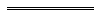 Notes1	This is a compilation of the Criminal Investigation (Identifying People) Regulations 2002 and includes the amendments made by the other written laws referred to in the following table.  The table also contains information about any reprint.Compilation table2	16 April 2014 (see Gazette 15 April 2014 p. 1053).Defined terms[This is a list of terms defined and the provisions where they are defined.  The list is not part of the law.]Defined term	Provision(s)Australian Bureau of Criminal Intelligence	5A(2)commencement day	5B(1)crime scene index 	5B(1)CrimTrac Agency	5A(2)former section 76	5B(1)missing persons index	5B(1)offence	5B(1)offenders index	5B(1)police officer	4(4)suspects index	5B(1)unknown deceased persons index	5B(1)volunteers (limited purposes) index	5B(1)volunteers (unlimited purposes) index	5B(1)Part 1D of the Crimes Act 1914 of the CommonwealthCrimes (Forensic Procedures) Act 2000 of New South WalesPart 3 Division 1 Subdivision 30A of the Crimes Act 1958 of VictoriaChapter 17 of the Police Powers and Responsibilities Act 2000 of QueenslandCriminal Law (Forensic Procedures) Act 2007 of South AustraliaForensic Procedures Act 2000 of TasmaniaPart VII Division 7 of the Police Administration Act of the Northern TerritoryPart 2 Division 3 of the Youth Justice Act of the Northern TerritoryCorrectional Services Act 2014 (Northern Territory) sections 51 and 52Crimes (Forensic Procedures) Act 2000 of the Australian Capital TerritoryManager or Coordinator, Forensics, Australian Federal PoliceCommander, Forensic Services Group, New South Wales Police Force Director, Victoria Forensic Services Department, Victoria PoliceSuperintendent, Forensic Services Group, Queensland Police ServiceOfficer in Charge, Forensic Services Branch, South Australia PoliceInspector, Forensic Services, Tasmania PoliceDirector, Forensic Science Branch, Northern Territory PoliceOfficer in Charge, ACT Property and Forensic Intelligence Team, Australian Federal Police, Australian Capital TerritoryCriminal Investigation (Identifying People) Act 2002, s. 33Criminal Investigation (Identifying People) Act 2002, s. 33Criminal Investigation (Identifying People) Act 2002, s. 33IP WARRANT (INVOLVED PROTECTED PERSON)
Strike out any parts of this form that are not applicableIP WARRANT (INVOLVED PROTECTED PERSON)
Strike out any parts of this form that are not applicableIP WARRANT (INVOLVED PROTECTED PERSON)
Strike out any parts of this form that are not applicableIP WARRANT (INVOLVED PROTECTED PERSON)
Strike out any parts of this form that are not applicableIP WARRANT (INVOLVED PROTECTED PERSON)
Strike out any parts of this form that are not applicableIP WARRANT (INVOLVED PROTECTED PERSON)
Strike out any parts of this form that are not applicableIP WARRANT (INVOLVED PROTECTED PERSON)
Strike out any parts of this form that are not applicableIP WARRANT (INVOLVED PROTECTED PERSON)
Strike out any parts of this form that are not applicableApplicantName:
......................................................
......................................................Name:
......................................................
......................................................Name:
......................................................
......................................................Name:
......................................................
......................................................Rank and registered number or official title: ............................Rank and registered number or official title: ............................Rank and registered number or official title: ............................Involved protected personName: 
................................................................................................
................................................................................................Name: 
................................................................................................
................................................................................................Name: 
................................................................................................
................................................................................................Name: 
................................................................................................
................................................................................................Name: 
................................................................................................
................................................................................................Name: 
................................................................................................
................................................................................................Name: 
................................................................................................
................................................................................................Offence................................................................................................
................................................................................................................................................................................................
................................................................................................................................................................................................
................................................................................................................................................................................................
................................................................................................................................................................................................
................................................................................................................................................................................................
................................................................................................................................................................................................
................................................................................................Identifying particular to be obtained	Print	Photograph	Impression	Sample of hair	DNA profile	Other (describe) ..........................................................	Print	Photograph	Impression	Sample of hair	DNA profile	Other (describe) ..........................................................	Print	Photograph	Impression	Sample of hair	DNA profile	Other (describe) ..........................................................	Print	Photograph	Impression	Sample of hair	DNA profile	Other (describe) ..........................................................	Print	Photograph	Impression	Sample of hair	DNA profile	Other (describe) ..........................................................	Print	Photograph	Impression	Sample of hair	DNA profile	Other (describe) ..........................................................	Print	Photograph	Impression	Sample of hair	DNA profile	Other (describe) ..........................................................Non-intimate identifying procedure................................................................................................
................................................................................................
................................................................................................................................................................................................
................................................................................................
................................................................................................................................................................................................
................................................................................................
................................................................................................................................................................................................
................................................................................................
................................................................................................................................................................................................
................................................................................................
................................................................................................................................................................................................
................................................................................................
................................................................................................................................................................................................
................................................................................................
................................................................................................Use for limited forensic purposes
(if applicable)................................................................................................
................................................................................................
................................................................................................
................................................................................................
................................................................................................Use for unlimited forensic purposes
(if applicable)................................................................................................
................................................................................................
................................................................................................
................................................................................................
................................................................................................................................................................................................
................................................................................................
................................................................................................
................................................................................................
................................................................................................................................................................................................
................................................................................................
................................................................................................
................................................................................................
................................................................................................May identifying information be put on a forensic database?May identifying information be put on a forensic database?May identifying information be put on a forensic database?
Yes     /     NoAuthority to arrest and detain and do identifying procedureThis warrant authorises you:to arrest the involved protected person to whom this warrant relates and to detain him or her for a reasonable period to do the identifying procedure specified in this warrant; andif applicable, to do the identifying procedure on that person against the responsible person’s will.This warrant authorises you:to arrest the involved protected person to whom this warrant relates and to detain him or her for a reasonable period to do the identifying procedure specified in this warrant; andif applicable, to do the identifying procedure on that person against the responsible person’s will.This warrant authorises you:to arrest the involved protected person to whom this warrant relates and to detain him or her for a reasonable period to do the identifying procedure specified in this warrant; andif applicable, to do the identifying procedure on that person against the responsible person’s will.Period for execution of warrant
(Not to exceed 14 days)Period for execution of warrant
(Not to exceed 14 days)From: ........./........./.........To: ........./............/.........To: ........./............/.........Date and time of issuing warrantDate: ......./......../........

Time: ...........................Date: ......./......../........

Time: ...........................Date: ......./......../........

Time: ...........................MagistrateName:
................................................................................................Criminal Investigation (Identifying People) Act 2002, s. 46Criminal Investigation (Identifying People) Act 2002, s. 46IP WARRANT (SUSPECT)
Strike out any parts of this form that are not applicableIP WARRANT (SUSPECT)
Strike out any parts of this form that are not applicableIP WARRANT (SUSPECT)
Strike out any parts of this form that are not applicableIP WARRANT (SUSPECT)
Strike out any parts of this form that are not applicableApplicantName:
..................................................
..................................................Name:
..................................................
..................................................Rank and registered number or official title:
.......................................SuspectName:
..............................................................................................Name:
..............................................................................................Name:
..............................................................................................Offence..............................................................................................
............................................................................................................................................................................................
............................................................................................................................................................................................
..............................................................................................Identifying particular to be obtained	Print	Measurement	Photograph	Impression	Sample of hair	DNA profile	Other (describe) .......................................................	Print	Measurement	Photograph	Impression	Sample of hair	DNA profile	Other (describe) .......................................................	Print	Measurement	Photograph	Impression	Sample of hair	DNA profile	Other (describe) .......................................................Identifying procedure..............................................................................................
............................................................................................................................................................................................
............................................................................................................................................................................................
..............................................................................................Authority to arrest and detain and do identifying procedureThis warrant authorises you:to arrest the suspect to whom this warrant relates and to detain him or her for a reasonable period to do the identifying procedure specified in this warrant; andto do the identifying procedure on the suspect against his or her will or the responsible person’s will, as the case requires.This warrant authorises you:to arrest the suspect to whom this warrant relates and to detain him or her for a reasonable period to do the identifying procedure specified in this warrant; andto do the identifying procedure on the suspect against his or her will or the responsible person’s will, as the case requires.This warrant authorises you:to arrest the suspect to whom this warrant relates and to detain him or her for a reasonable period to do the identifying procedure specified in this warrant; andto do the identifying procedure on the suspect against his or her will or the responsible person’s will, as the case requires.Period for execution of warrant
(Not to exceed 14 days)Period for execution of warrant
(Not to exceed 14 days)From: ........./........./.........From: ........./........./.........To: ........../............/.........Date and time of issuing warrantDate: ......./......../........

Time: ...........................Date: ......./......../........

Time: ...........................Date: ......./......../........

Time: ...........................JP or MagistrateName:
................................................................................................Name:
................................................................................................Name:
................................................................................................CitationGazettalCommencementCriminal Investigation (Identifying People) Regulations 200228 Jun 2002 p. 3103-529 Jun 2002 (see r. 2 and Gazette 28 Jun 2002 p. 3037)Criminal Investigation (Identifying People) Amendment Regulations 200219 Nov 2002 p. 5507-1420 Nov 2002 (see r. 2 and Gazette 19 Nov 2002 p. 5505)Criminal Investigation (Identifying People) Amendment Regulations 200514 Oct 2005 p. 455614 Oct 2005Criminal Investigation (Identifying People) Amendment Regulations 200627 Jun 2006 p. 2304-627 Jun 2006Reprint 1:  The Criminal Investigation (Identifying People) Regulations 2002 as at 23 Mar 2007 (includes amendments listed above)Reprint 1:  The Criminal Investigation (Identifying People) Regulations 2002 as at 23 Mar 2007 (includes amendments listed above)Reprint 1:  The Criminal Investigation (Identifying People) Regulations 2002 as at 23 Mar 2007 (includes amendments listed above)Criminal Investigation (Identifying People) Amendment Regulations 20072 Oct 2007 p. 4972-3r. 1 and 2: 2 Oct 2007 (see r. 2(a));
Regulations other than r. 1 and 2: 3 Oct 2007 (see r. 2(b))Criminal Investigation (Identifying People) Amendment Regulations 200922 Dec 2009 p. 5274-5r. 1 and 2: 22 Dec 2009 (see r. 2(a));
Regulations other than r. 1 and 2: 23 Dec 2009 (see r. 2(b))Criminal Investigation (Identifying People) Amendment Regulations 201415 Apr 2014 p. 1056-60r. 1 and 2: 15 Apr 2014 (see r. 2(a));
r. 4: 16 Apr 2014 (see r. 2(b) and Gazette 15 Apr 2014 p. 1053);
Regulations other than r. 1, 2 and 4: 16 Apr 2014 (see r. 2(c))Criminal Investigation (Identifying People) Amendment Regulations 201526 Jun 2015 p. 2269r. 1 and 2: 26 Jun 2015 (see r. 2(a));
Regulations other than r. 1 and 2: 1 Jul 2015 (see r. 2(b)(ii) and Gazette 26 Jun 2015 p. 2235)Criminal Investigation (Identifying People) Amendment Regulations (No. 2) 20153 Jul 2015 p. 2668-9r. 1 and 2: 3 Jul 2015 (see r. 2(a));
Regulations other than r. 1 and 2: 4 Jul 2015 (see r. 2(b))Reprint 2: The Criminal Investigation (Identifying People) Regulations 2002 as at 11 Dec 2015 (includes amendments listed above)Reprint 2: The Criminal Investigation (Identifying People) Regulations 2002 as at 11 Dec 2015 (includes amendments listed above)Reprint 2: The Criminal Investigation (Identifying People) Regulations 2002 as at 11 Dec 2015 (includes amendments listed above)Criminal Investigation (Identifying People) Amendment Regulations 2016 14 Jun 2016 p. 1833-4r. 1 and 2: 14 Jun 2016 (see r. 2(a));
Regulations other than r. 1 and 2: 1 Jul 2016 (see r. 2(b))Criminal Investigation (Identifying People) Amendment Regulations 201723 Jun 2017 p. 3186-7r. 1 and 2: 23 Jun 2017 (see r. 2(a));
Regulations other than r. 1 and 2: 24 Jun 2017 (see r. 2(b))